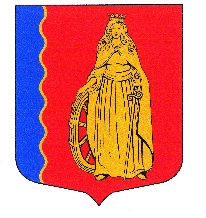 МУНИЦИПАЛЬНОЕ ОБРАЗОВАНИЕ«МУРИНСКОЕ ГОРОДСКОЕ ПОСЕЛЕНИЕ»ВСЕВОЛОЖСКОГО МУНИЦИПАЛЬНОГО РАЙОНАЛЕНИНГРАДСКОЙ ОБЛАСТИСОВЕТ ДЕПУТАТОВ ЧЕТВЕРТОГО СОЗЫВАРЕШЕНИЕ«24» ноября 2021 г.                        г. Мурино                                               № 178     В соответствии с Федеральным законом от 01.07.2021 № 251-ФЗ «О внесении изменений в Бюджетный кодекс Российской Федерации», Федеральным законом от 06.10.2003 № 131-ФЗ «Об общих принципах организации местного самоуправления в Российской Федерации», областным законом от 26.09.2002 № 36-оз «О бюджетном процессе в Ленинградской области», Уставом МО «Муринское городское поселение», советом депутатов принято РЕШЕНИЕ:1. Внести следующее изменение в Положение о бюджетном процессе в муниципальном образовании «Муринское городское поселение» Всеволожского муниципального района Ленинградской области утвержденное решением советом депутатов муниципального образования «Муринское городское поселение» Всеволожского муниципального района Ленинградской области от 24 марта 2021 года №133, дополнив статью 7 «Бюджетные полномочия главного администратора (администратора) доходов» частью 7.5 следующего содержания: «7.5. Перечень главных администраторов доходов бюджета утверждаются постановлением главы администрации муниципального образования «Муринское городское поселение» Всеволожского муниципального района Ленинградской области начиная с бюджета на 2022 и плановый период 2023 и 2024 годы.».2.	 Настоящее решение подлежит официальному опубликованию в газете «Муринская панорама» и на официальном сайте муниципального образования «Муринское городское поселение» Всеволожского муниципального района Ленинградской области в сети Интернет.3. Решение вступает в силу со дня его подписания.4. Контроль исполнения настоящего решения возложить на постоянно действующую депутатскую комиссию по бюджету, налогам, инвестициям, экономическому развитию, торговле и предпринимательству.Глава муниципального образования                                                Д.В. Кузьмин О внесении изменений в Положение о бюджетном процессе в муниципальном образовании «Муринское городское поселение» Всеволожского муниципального района Ленинградской области, утвержденное решением совета депутатов муниципального образования «Муринское городское поселение» Всеволожского муниципального района Ленинградской области от 24 марта 2021 года № 133